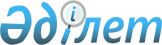 Қазақстан Республикасы Үкiметiнiң 1996 жылғы 20 тамыздағы N 1030 қаулысына өзгертулер енгiзу туралыҚазақстан Республикасы Үкiметiнiң Қаулысы 1996 жылғы 26 қыркүйек N 1178



          Қазақстан Республикасының Үкiметi қаулы етедi:




          1. "Қазақстан Республикасының азаматтық авиациясын
экономикалық тұрақтандыру жөнiндегi шаралар туралы" Қазақстан
Республикасы Үкiметiнiң 1996 жылғы 20 тамыздағы N 1030  
 P961030_ 
 
қаулысына 1, 2 және 3 қосымшалары 1, 2 және 3 қосымшаларға сәйкес 




редакцияда жазылсын.
     2. Осы қаулы 1996 жылғы 20 тамыздан бастап күшiне енедi.

     Қазақстан Республикасының
         Премьер-Министрi 

             Приложение NN 1,2,3 к постановлению смотрите
             на русском языке
                                         Приложение 1
                                 к постановлению Правительства
                                     Республики Казахстан
                                 от 26 сентября 1996 г. N 1178

           Список самолетов, передаваемых в уставный фонд
                акционерному обществу закрытого типа
                          "Эйр Казакстан"

____________________________________________________________________
АвиаотрядіТип ВС іОпоз-іДата    іОстатокі    Примечание
         і       інава-івыпуска іресур- і
         і       ітель-і        ісов,   і
         і       іный  і        ічасы   і
         і       ізнак і        і       і
_____________________________________________________________________
    1    і   2   і  3  і   4    і   5   і            6
_____________________________________________________________________
Алматы    Ил-86   86068 06.11.84  2739   На ТО с 20.04.96, нет
                                         установки ВСУ
          Ил-86   86069 11.10.84    11   Простаивает на ТО-10000, с
                                         марта 1993 года прекращены
                                         работы, с июня 1994 года
                                         отсутствуют 4 двигателя
                                         НК-86, ВСУ-10, запасные
                                         части
          Ил-86   86071 01.03.85         В исправном состоянии
          Ил-86   86077 16.12.85   717   В исправном состоянии
          Ил-86   86116 28.03.91  1080   В исправном состоянии
          Ил-86   86101 19.12.88    11   С 10.12.95 сняты 4
                                         двигателя, нет установки
                                         ВСУ-10
          Ил-86   86086 19.03.87     1   Неисправен, с марта 1993
                                         года отсутствуют 4
                                         двигателя, нет ВСУ-10
          Ту-154  85240 31.10.77    172  В исправном состоянии,
                                         находится в г. Акмоле
          Ту-154  85271 24.07.78    799  В исправном состоянии,
                                         находится в г. Жамбыле
          Ту-154  85194 21.02.77   4245  В исправном состоянии
          Ту-154  85464 12.03.82   7547  Календарный срок с 28.04.96
          Ту-154  85221 19.07.77    186  В исправном состоянии
          Ту-154  85230 31.08.77     34  В исправном состоянии
          Ту-154  85276 24.05.78   3845  В исправном состоянии
          Ту-154  85173 27.09.76   4996  Находится в ремонте на АГЗ
                                         N 411 ГА с мая 1993 года,
                                         необходимо заплатить
                                         500 000 долларов США
          Ту-154М 85719 14.02.92   3574  с 29.02.96 отсутствует 2-й
                                         двигатель
          Ту-134  65147 06.07.79         Отработал назначенный
                                         ресурс
          Ту-134  65767 28.06.79         Нет двигателей
          Ту-154М 85781 24.06.93   5489  В исправном состоянии
          Ту-134  65121               0  С 10.12.95 сняты двигатели
          Ту-134  65130            2354  В исправном состоянии
          Ту-134  65115              95  С 23.12.95 отсутствуют
                                         двигатели
          Ту-134  65138  -           -   В исправном состоянии
          Ту-134  65776  -           -   В исправном состоянии
          Ту-134  65900  -           -   В исправном состоянии
          Ту-134  65787 25.01.80     -   Требуется ремонт
          Ту-134  65551  -           -   В исправном состоянии

Акмола    Ту-154  85396 14.02.80   4785  В исправном состоянии

Шымкент   Ту-154  85431 02.07.80  12000  В исправном состоянии

Караганда Ту-154  85478 24.03.81   3222  В исправном состоянии
          Ту-154  85521 22.12.81   5077  В исправном состоянии
          Ту-154  85537 06.04.82   4905  В исправном состоянии
          Ту-154  85589 31.10.83   1692  В исправном состоянии

Шымкент   Ил-76   76371 30.03.93   3346  В исправном состоянии
          Ил-76   76374 21.07.93   3651  В исправном состоянии
          Ил-76   76435 31.07.92   4835  В исправном состоянии

Караганда Ил-76   76810 24.12.91   3656  В исправном состоянии,
                                         законсервирован в
                                         г. Маастрит, Голландия,
                                         500 000 долларов США
                                         необходимо для
                                         расконсервации

Усть-     Як-42   42407 04.01.92   3612  С 02.03.95 простаивает
Камено-                                  из-за отсутствия запасных
горск                                    частей
          Як-42   42448 02.12.93   6291  В исправном состоянии
          Як-42   42558 07.09.93   5153  В исправном состоянии
          Як-42   42447 11.11.93   6968  В исправном состоянии

Кустанай  Ан-24Б  46342 15.11.69   6312  В исправном состоянии
          Ан-24РВ 46492 25.11.72   7291  В исправном состоянии
          Ан-24РВ 46500 18.01.73   7438  В исправном состоянии,
                                         находится в Шри-Ланке
          Ан-24РВ 46655 27.02.74   9379  В исправном состоянии
          Ан-24РВ 46611 25.05.73   8236  В исправном состоянии,
                                         находится в Шри-Ланке
          Ан-24РВ 46644 24.10.73   9354  В исправном состоянии,
                                         находится в Шри-Ланке
          Ан-24РВ 46664 30.05.74   9834  В исправном состоянии,
                                         находится в г. Иркутске
          Ан-24РВ 46695 18.11.74   1081  В исправном состоянии
          Ан-24РВ 47802 31.03.71   5976  В исправном состоянии
          Ан-24РВ 47822 30.08.71   6868  В исправном состоянии

Акмола    Ан-24Б  46334 30.09.69   3475  Истек календарный срок
                                         службы 26.09.94, реально
                                         продление календарного срока
          Ан-24РВ 46626 28.07.73   5804  В исправном состоянии
          Ан-24РВ 46535 28.02.75   8005  Находится в ремонте на АРЗ
                                         412 ГА с 13.12.95
          Ан-24РВ 46672 28.06.74   7601  В исправном состоянии
          Ан-24Б  47186 31.03.69   4062  В исправном состоянии
          Ан-24РВ 47293 30.11.70   3341  В исправном состоянии
          Ан-24РВ 47299 29.01.71   3571  В исправном состоянии,
                                         находится в Африке
          Ан-24РВ 47350 28.05.76   1042  В исправном состоянии,
                                         находится в Африке

Шымкент   Ан-24Б  46356 27.01.70    398  В исправном состоянии,
                                         возможно продление
                                         календарного ресурса
          Ан-24Б  46396 04.08.70   4358  Находится в ремонте на АРЗ
                                         412 ГА с 14.09.95
          Ан-24Б  47277 30.09.70   5056  В исправном состоянии
          Ан-24Б  47284 30.10.70   5289  В исправном состоянии
          Ан-24Б  47832 13.10.71   6868  В исправном состоянии
          Ан-24Б  47833 03.10.71   7104  В исправном состоянии

Бурундай  Ан-26   26033 19.02.80   5141  В исправном состоянии
          Ан-26   26054 26.03.81   5980  В исправном состоянии,
                                         находится в Гвинеи
          Ан-26   26579 28.01.84   4943  В исправном состоянии

                                         Приложение 2



                                 к постановлению Правительства
                                     Республики Казахстан
                                 от 26 сентября 1996 г. N 1178











                            Список основных средств, передаваемых в




         уставный фонд акционерному обществу закрытого типа
                          "Эйр Казакстан"

____________________________________________________________________
  Наименование   іИмущество,передаваемоеіИмущество, передаваемое
авиапредприятия  іакционерному обществу іаэропорту и региональному
                 ізакрытого типа "Эйр   іавиаперевозчику
                 іКазакстан"            і
____________________________________________________________________
        1        і          2           і            3
____________________________________________________________________
1. Алматинский
центр технической
эксплуатации и
ремонта
авиационной
техники

Здания,           Административно-
сооружения        бытовой комплекс
и земельные       Здания отдела главного
участки под них   механика
с технико-        Здания лабораторной
технологическим   проверки и ремонта
оборудованием     авиационного
                  радиоэлектрооборудования
                  Склады отдела
                  материально-
                  технического снабжения
                  Ангар
                  Кислородная станция
                  Насосная станция
                  Здание аккумуляторной
                  Здание базовой
                  метрологической
                  лаборатории с
                  инфраструктурой

Авиационно-       Цех оперативного
техническая       технического
база              обслуживания
                  Цех лабораторной
                  проверки и ремонта
                  авиационного
                  радиоэлектронного
                  оборудования
                  Бытовой цех
                  Цех оперативного
                  технического
                  обслуживания
                  Цех оперативного
                  технического
                  обслуживания
                  транзитных
                  самолетов
                  Цех эксплуатации
                  средств сбора и
                  обработки полетной
                  информации
                  Цех подготовки
                  производства
                  Цех механического
                  ремонта
                  Цех обслуживания
                  Ил-86

Авиадвигатели     Авиадвигатели и
                  вспомогательные
                  силовые установки,
                  резервные
                  двигатели для
                  выбранных
                  самолетов (Ту-154,
                  Ту-134, Ил-86,
                  Ил-76)

Парк легковых     5 легковых
автомобилей       автомобиля, 3
                  автобуса, 5 грузовых
                  автомобилей, 6
                  тракторов

2. Аэропорт
Алматы

Здания,           Здание медицинской     Здание аэропорта
сооружения и      и санитарной части     Здание Штаба
земельные         Здание летного         Здание международного
участки под них   отряда                 обеспечения
                  Здание                 Здание администрации
                  бортпроводников        Котельный комплекс
                                         Автомобильная стоянка
                                         Здания и земельные участки
                                         "Торгового дома"
                                         Объекты социальной сферы
                                         Здание бухгалтерии
                                         Взлетно-посадочная полоса
                                         Рулежные дорожки
                                         Перрон
                                         Подъездная дорога
                                         Водопроводные сооружения
                                         Навес для специального
                                         транспорта
                                         Гостиница

Спецавто-         Буксировщик (2шт.)     Буксировщик (6 шт.)
транспорт         Самоходная подъемная   Самоходная подъемная
                  установка СПО-15       установка СПО-15 (5 шт.)
                  (1 шт.)                Универсальная подвижная
                  Универсальная          гидроустановка (2 шт.)
                  подвижная              Машина заправки азотом
                  гидроустановка         ВЗ-20/350 (1 шт.)
                  УПГ-300 (4 шт.)        Заправщик специальных
                  Машина заправки азотом жидкостей 3СЖ 66 (1 шт.)
                  ВЗ-20/350 (1 шт.)      Установка воздушного
                  Машина заправки        запуска УВЗ-2 (2 шт.)
                  кислорода АКЗС-75      Машина заправки кислорода
                  (1 шт.)                АКЗС-75 (1 шт.)
                  Ассенизационная машина Ассенизационная машина
                  АС-161 (2 шт.)         АС-161 (2 шт.)
                  Водополивщик АС-155    Водополивщик АС-155 (1 шт.)
                  (3 шт.)                Автолифт АЛ-3А (2 шт.)
                  Автолифт АЛ-3А (2 шт.) Автотранспортер АТ-6
                  Моторный подогреватель (3 шт.)
                  УМП 350 (1 шт.)        Моторный подогреватель
                  МВ-2 (2 шт.)           УМП 350 (3 шт.)
                  Передвижная            Передвижная электростанция
                  электростанция         АПА-5 д (7 шт.)
                  АПА-5 д (1 шт.)        Передвижная электростанция
                  Передвижная            АПА-100 (2 шт.)
                  электростанция АПА-100 Водополивщик АС-157 (3 шт.)
                  (1 шт.)                Универсальная подвижная
                  Универсальная          гидроустановка А-2001
                  подвижная              (1 шт.)
                  гидроустановка А-2001  Унифицированная газозарядная
                  (1 шт.)                станция УГЗС М-К-131
                  Маслозаправщик МЗ-66   (2 шт.)
                  (1 шт.)                Маслозаправщик МЗ-66 (1 шт.)
                  Передвижная            Передвижная электростанция
                  электростанция АПА-35  АПА-35 (1 шт.)
                  (2 шт.)                Обдувочные машины (1 шт.)
                  Обдувочные машины      Маслослив (1 шт.)
                  (2 шт.)                Перевозчики груза
                  Маслослив (1 шт.)      Легковые автомобили (90 шт.)
                  Перевозчик груза       Автобусы (134 шт.)
                  АПК-10 (1 шт.)         Топливозаправщики АТЗ-2
                  Топливозаправщики      (1 шт.)
                  ТЗ-22 (1 шт.)          Топливозаправщики ТЗ-7,5
                                         (1 шт.)
                                         Топливозаправщики АТЗ-60
                                         (2 шт.)
                                         Топливозаправщики ТЗ-44
                                         (4 шт.)
                                         Топливозаправщики ТЗ-22
                                         (9 шт.)
3. Карагандаавиа

Здания,           Комплекс авиационной   Здание Аэровокзала
сооружения и      технической базы       Павильон выдачи багажа
земельные         Ангар                  Перрон
участки под них   Административно-       Аэродромная служба
                  бытовое здание         Рулежные дорожки (N 1, 2, 3)
                  Помещение агентства с  Дренажная сеть
                  внутренней             Подъездные дороги
                  инфраструктурой        Канализационная
                  Цех бортового питания  насосная станция
                  Здание специального    Искусственное покрытие
                  автотранспорта с       взлетно-посадочной полосы
                  административно-       Гостиница
                  бытовым корпусом       Здание старого аэровокзала
                                         без агентства

Авиационно-       Комплекс авиационно-
техническая база  технической базы

Парк легковых     4 легковых автомобиля, 14 автобусов, 8 легковых
автомобилей       4 автобуса             автомобилей

Спецавтотран-     Буксировщик (1 шт.)    Буксировщик (2 шт.)
спорт             Самоходно-подъемная    Самоходно-подъемная
                  установка СПО-15       установка СПО-15 (2 шт.)
                  (1 шт.)                Универсальная подвижная
                  Универсальная          гидроустановка УПГ-300
                  подвижная              (1 шт.)
                  гидроустановка         Машина заправки азотом
                  УПГ-300 (1 шт.)        ВЗ 20/350 (1 шт.)
                  Машина заправки азотом Заправка специальных
                  ВЗ-20/350 (1 шт.)      жидкостей ЗСЖ 66 (2 шт.)
                  Заправка специальных   Установка воздушного
                  жидкостей ЗСЖ 66       запуска УВЗ-2 (2 шт.)
                  (2 шт.)                Машина заправки кислородом
                  Установка воздушного   АКЗС-75 (2 шт.)
                  запуска УВЗ-2 (1 шт.)  Ассенизационная машина
                  Машина заправки        АС-161 (2 шт.)
                  кислородом АКЗС-75     Водополивщик АС-155 (2 шт.)
                  (2 шт.)                Машина с подъемной
                  Ассенизационная        площадкой АЛ-3 (1 шт.)
                  машина АС-161 (2 шт.)  Автотранспортер АТ-6
                  Водополивщик АС-155    (5 шт.)
                  (2 шт.)                Моторный подогреватель
                  Машина с подъемной     ОМП 350 (2 шт.)
                  площадкой АЛ-3 (1 шт.) Водозаправщик МВ-2 (1 шт.)
                  Автотранспортер АТ-6   Передвижная электростанция
                  (3 шт.)                АПА-5 д (1 шт.)
                  Моторный подогреватель Передвижная электростанция
                  ОМП 350 (2 шт.)        АПА-100 (1 шт.)
                  Водозаправщик МВ-2     Водополивщик АС-157
                  (1 шт.)                (2 шт.)
                  Передвижная            Машина комбинированная с
                  электростанция         арктикой А-2001 (2 шт.)
                  АПА-5 д (2 шт.)        Унифицированная
                  Передвижная            газозарядная станция
                  электростанция         УГЗС М-К-131 (1 шт.)
                  АПА-100 (1 шт.)        Маслозаправщик МЗ-6
                  Водополивщик АС-157    (2 шт.)
                  (2 шт.)                Передвижная электростанция
                  Машина комбинированная АПА-35 (1 шт.)
                  с арктикой А-2001      Обдувочные машины
                  (1 шт.)                Автоэлектротрапы СПТ
                  Унифицированная        (2 шт.)
                  газозарядая станция    Грузопогрузчики АЛ-3
                  УГЗС М-К-131 (1 шт.)   (2 шт.)
                  Маслозаправщик МЗ-66   Топливозаправщики ТЗ-22
                  (1 шт.)                (2 шт.)
                  Передвижная            Прицеп-емкость (1 шт.)
                  электростанция         Маслозаправщики (5 шт.)
                  АПА-35 (1 шт.)
                  Обдувочные машины
                  Автоэлектротрапы
                  СПТ (2 шт.)
                  Грузопогрузчики
                  АЛ-3 (2 шт.)
                  Топливозаправщики
                  ТЗ-22 (1 шт.)
                  Прицеп-емкость (1 шт.)

Авиадвигатели     Авиадвигатели,         Авиадвигатели и установки
                  резервные двигатели    ВСУ для самолетов АН-2
                  и установки ВСУ для
                  самолетов (Ту-154,
                  Ил-76, АН-24)

4. Атырауавиа

Здания,           3 вагона-домика        Здание аэровокзала
сооружения и                             Накопитель в здании
земельные                                аэровокзала
участки под них                          Здание летного отряда
                                         Здание дизельной станции
                                         Склады отдела материально-
                                         технического снабжения
                                         (4 шт.)
                                         Доки для самолета АН-2
                                         Искусственная взлетно-
                                         посадочная полоса
                                         Рулежные дорожки и перрон
                                         Объекты жилищно-
                                         коммунального хозяйства
                                         Домик-вагон (2 шт.)
                                         Административное здание
                                         Гостиница
                                         Комплекс авиационно-
                                         технической базы

Парк легковых     1 микроавтобус         4 легковых автомобиля и
автомобилей                              6 автобусов

Спецавтотран-     Топливозаправщики      Буксировщик (2 шт.)
спорт             ТЗ-22 (3 шт.)          Самоходно-подъемная
                  Топливозаправщики      установка СПО-15 (2 шт.)
                  ТЗА-7,5 (1 шт.)        Машина заправки азотом
                  Прицеп-емкость (1 шт.) ВЗ-20/350 (2 шт.)
                                         Заправщик специальных
                                         жидкостей ЗСЖ 66 (2 шт.)
                                         Установка воздушного
                                         запуска УВЗ-2 (3 шт.)
                                         Машина заправки кислородом
                                         АКЗС-75 (7 шт.)
                                         Моторный подогреватель
                                         УМП 350 (5 шт.)
                                         Передвижная электростанция
                                         АПА-35 (2 шт.)
                                         Передвижная электростанция
                                         АПА-50 (2 шт.)
                                         Водополивщик АС-157
                                         (4 шт.)
                                         Маслозаправщик МЗ-66
                                         (4 шт.)
                                         Обдувочные машины
                                         Автоэлектроподъемники
                                         СПТ (4 шт.)
                                         Автоэлектроподъемники
                                         СПТ-1 (15 шт.)
                                         Машина с подъемной
                                         площадкой АЛ-3 (2 шт.)
                                         Топливозаправщики ТЗ-22
                                         (3 шт.)
                                         Топливозаправщики ТЗА-7,5
                                         (2 шт.)
                                         Прицеп-емкость (1 шт.)
                                         Примечание.
                                         50% специального
                                         автотранспорта принадлежит
                                         совместному предприятию
                                         "АТМА"

Авиадвигатели     Авиадвигатели,         Авиадвигатели, резервные
                  резервные двигатели    двигатели и установки ВСУ
                  и установки ВСУ        для самолетов АН-24 и
                  для самолетов АН-24    АН-2, вертолетов МИ-8МТ

5.Шымкентавиа

Здания,           Комплекс авиационно-   Здание аэровокзала
сооружения и      технической базы       Здание контрольного
земельные         Газосварочный          диспетчерского пункта
участки под них   комплекс авиационно-   Склад и камера хранения
                  технической базы       отдела перевозок
                  Мастерская отдела      Комплекс зданий и складов
                  главного механика      службы горюче-смазочных
                  Свечной цех            материалов
                  Малярный цех           Административное здание
                  Помещение агентства    Здание специального
                  с внутренней           транспорта с
                  инфраструктурой        административным корпусом
                  Дом пилотов            Здание военизированной
                  ДОК-склады (4 шт.)     охраны
                  Административное       Пожарное депо
                  здание командиров      Здание медицинской и
                  Здание аккумуляторной  санитарной части и
                                         профсоюзного комитета
                                         Цех рабочего питания
                                         Здание гражданской
                                         обороны и отдела кадров
                                         Здание и гаражи
                                         аэродромной службы
                                         Командно-диспетчерский
                                         пункт
                                         Котельная, станция
                                         биологической очистки
                                         Здание водонапорной скважины
                                         Бытовое здание
                                         Взлетно-посадочная полоса
                                         Перрон
                                         Рулежная дорожка
                                         Водопроводные сооружения
                                         Здания и сооружения в
                                         поселке Ильич
                                         Здания жилищно-коммунального
                                         хозяйства
                                         Аэропорт г. Туркестан

Авиационно-       Комплекс авиационно-
техническая база  технической базы

Парк легковых     3 легковых автомобиля  4 автобуса, 5 легковых
автомобилей       и 4 автобуса           автомобилей

Спецавтотран-     Буксировщик (2 шт.)    Буксировщик (1 шт.)
спорт             Самоходно-подъемная    Самоходно-подъемная
                  установка СПО-15       установка СПО-15
                  (1 шт.)                (1 шт.)
                  Универсальная          Машина заправки
                  подвижная              азотом ВЗ-20/350
                  гидроустановка         (2 шт.)
                  УПГ-300 (1 шт.)        Заправщик специальных
                  Машина заправки        жидкостей ЗСЖ 66 (2 шт.)
                  азотом ВЗ-20/350       Установка воздушного
                  (1 шт.)                запуска УВЗ-2 (2 шт.)
                  Заправщик              Машина заправки
                  специальных            кислородом АКЗС-75 (1 шт.)
                  жидкостей ЗСЖ 66       Моторный подогреватель
                  (1 шт.)                УМП 350 (6 шт.)
                  Установка воздушного   Передвижная
                  запуска УВЗ-2 (1 шт.)  электростанция АПА-50
                  Машина заправки        (1 шт.)
                  кислородом АКЗС-75     Водополивщик АС-157
                  (1 шт.)                (2 шт.)
                  Ассенизационная        Маслозаправщик МЗ-66
                  машина АС-161 (2 шт.)  (3 шт.)
                  Моторный               Обдувочные машины (1 шт.)
                  подогреватель УМП 350  Автоэлектроподъемник
                  (2 шт.)                СПТ-1 (4 шт.)
                  Передвижная            Машина с подъемной
                  электростанция АПА-35  площадкой АЛ-3 (4 шт.)
                  (1 шт.)                Весь комплекс специального
                  Передвижная            автотранспорта,
                  электростанция АПА-50  обслуживающий аэродромную
                  (1 шт.)                службу: снегоуборочные,
                  Водополивщик АС-157    пожарные, санитарные,
                  (2 шт.)                погрузочно-разгрузочные
                  Маслозаправщик МЗ-66   машины
                  (1 шт.)                Тракторный парк
                  Обдувочные машины      Топливозаправщики
                  Автоэлектроподъемники  (4 шт.)
                  СПТ-1 (2 шт.)          Топливозаправщики
                  Машина с подъемной     ТЗА-7,5 (2 шт.)
                  площадкой АЛ-3 (2 шт.) Прицеп-емкость (2 шт.)
                  Топливозаправщики
                  ТЗ-22 (4 шт.)
                  Топливозаправщики
                  ТЗА-7,5 (2 шт.)
                  Прицеп-емкость (2 шт.)


Авиадвигатели     Авиадвигатели и        Авиадвигатели и установки
                  установки ВСУ для      ВСУ для оставшегося
                  выбранного парка       парка самолетов
                  самолетов и все
                  резервные двигатели
                  для выбранных
                  самолетов

6. Востокавиа

Здания,           Здание штаба           Здание наземных служб
сооружения и      Здание авиационно-     Здание санитарной части
земельные         технической базы       Здание отдела кадров
участки под них   Транспортный участок   Здание бригады
                  Помещение агентства    аэродромной службы
                  с внутренней           Здание отдела материально-
                  инфраструктурой        технического снабжения
                  Гаражи                 Котельная, водопроводная,
                  Здания                 насосная, дизельная
                  вспомогательных        станция
                  служб со столовой      Склады различных служб
                  Складские помещения    (4 шт.)
                  отдела материально-    Аэровокзал на 200
                  технического           пассажирских мест
                  снабжения              Здание автомобильного
                  Здание для монтажа     гаража службы специального
                  авиадвигателей         транспорта ДОК (5 шт.)
                  Тренажерный комплекс   Объекты жилищно-
                  ЯК-42                  коммунального хозяйства
                                         Клуб
                                         Зона отдыха
                                         Искусственная взлетно-
                                         посадочная полоса
                                         Перроны N 1, 2
                                         Рулежные дорожки
                                         Гостиница

Авиационно-       Комплекс авиационно-
техническая база  технической базы

Парк легковых     3 легковых автомобиля, 4 легковых автомобиля,
автомобилей       1 автобус КАВЗ         12 автобусов

Спецавтотран-     Буксировщик (2 шт.)    Буксировщик (2 шт.)
спорт             Самоходно-подъемная    Самоходно-подъемная
                  установка СПО-15       установка СПО-15
                  (1 шт.)                (1 шт.)
                  Универсальная          Универсальная
                  подвижная              подвижная
                  гидроустановка         гидроустановка
                  УПГ-300 (1 шт.)        УПГ-300 (1 шт.)
                  Машина заправки        Машина заправки
                  азотом ВЗ-20/350       азотом ВЗ-20/350
                  (1 шт.)                (1 шт.)
                  Заправщик              Заправщик
                  специальных            специальных
                  жидкостей ЗСЖ-66       жидкостей ЗСЖ-66
                  (1 шт.)                (3 шт.)
                  Установка              Установка
                  воздушного запуска     воздушного запуска
                  УВЗ-2 (1 шт.)          УВЗ-2 (1 шт.)
                  Машина заправки        Машина заправки
                  кислородом АКЗС-75     кислородом АКЗС-75
                  (1 шт.)                (1 шт.)
                  Ассенизационная        Ассенизационная
                  машина АС-161 (2 шт.)  машина АС-161 (2 шт.)
                  Моторный               Моторный
                  подогреватель УМП 350  подогреватель УМП 350
                  (2 шт.)                (2 шт.)
                  Передвижная            Передвижная
                  электростанция         электростанция
                  АПА-35 (1 шт.)         АПА-35 (1 шт.)
                  Передвижная            Передвижная
                  электростанция         электростанция
                  АПА-50 (1 шт.)         АПА-50 (1 шт.)
                  Водополивщик           Водополивщик
                  АС-157 (2 шт.)         АС-157 (2 шт.)
                  Маслозаправщик         Маслозаправщик
                  МЗ-66 (1 шт.)          МЗ-66 (1 шт.)
                  Обдувочные машины      Обдувочные машины
                  Автоэлектроподъ-       Автоэлектроподъ-
                  емники                 емники
                  СПТ-1 (2 шт.)          СПТ-1 (1 шт.)
                  Машина с подъемной     Машина с подъемной
                  площадкой АЛ-3         площадкой АЛ-3
                  (2 шт.)                (2 шт.)
                  Топливозаправщики      Весь комплекс специального
                  ТЗА-7,5 (3 шт.)        автотранспорта,
                  Прицеп-емкость         обслуживающий аэродромную
                  (2 шт.)                службу: снегоуборочные,
                                         пожарные, санитарные,
                                         погрузочно-разгрузочные
                                         машины
                                         Тракторный парк
                                         Топливозаправщики
                                         ТЗА-7,5 (4 шт.)
                                         Прицеп-емкость
                                         (2 шт.)

Авиадвигатели     Авиадвигатели и        Авиадвигатели и
                  установки ВСУ для      установки ВСУ для
                  выбранного парка       оставшегося парка самолетов
                  самолетов и все
                  резервные двигатели
                  для самолетов

7. Кустанайавиа
                  Здание авиационно-     Ангар АН-2
                  технической базы       Здание технических бригад
                  Ангар для самолетов    для самолетов АН-2
                  АН-24                  Централизованная
                  Здание технических     заправочная система
                  бригад                 Служба специального
                  Склад запасных частей  транспорта
                  Здание летных отрядов  Цех бортового питания
                  Помещение агентства с  Наружный водопровод
                  внутренней             Наружная теплосеть
                  инфраструктурой, с     Теплотрасса
                  арендой мест для       Наружная канализация
                  продажи билетов        Сети электроснабжения
                  Гараж                  Наружные кабельные сети
                  Тренажерный комплекс   Светосигнальное оборудование
                                         Искусственная взлетно-
                                         посадочная полоса
                                         Перрон для самолетов АН-24
                                         Перрон для самолетов Ту-154
                                         Перрон
                                         Рулежные дорожки с
                                         асфальтовым покрытием
                                         Профилакторий
                                         Гостиница
                                         Аэровокзал
                                         Накопитель аэровокзала
                                         Пожарное депо
                                         Спортивный зал
                                         Здание столовой
                                         Док механизированный
                                         Здание дизельной
                                         Очистные сооружения
                                         Платная стоянка автомашин
                                         Кафе "Ягодка"

Авиационно-       Комплекс авиационно-
техническая база  технической базы

Парк легковых     3 легковых автомобиля, 8 автобусов и тракторный
автомобилей       3 автобуса             парк

Спецавтотран-     Буксировщик (1 шт.)    Буксировщик (2 шт.)
спорт             Самоходно-подъемная    Самоходно-подъемная
                  установка СПО-15       установка СПО-15
                  (1 шт.)                (1 шт.)
                  Универсальная          Универсальная
                  подвижная              подвижная
                  гидроустановка         гидроустановка
                  УПГ-300 (1 шт.)        УПГ-300 (1 шт.)
                  Машина заправки        Машина заправки
                  азотом ВЗ-20/350       азотом ВЗ-20/350
                  (1 шт.)                (1 шт.)
                  Заправка               Заправка
                  специальных            специальных
                  жидкостей ЗСЖ-66       жидкостей ЗСЖ-66
                  (1 шт.)                (4 шт.)
                  Установка              Установка
                  воздушного запуска     воздушного запуска
                  УВЗ-2 (1 шт.)          УВЗ-2 (1 шт.)
                  Машина заправки        Машина заправки
                  кислородом             кислородом АКЗС-75
                  АКЗС-75                (1 шт.)
                  Ассенизационная        Ассенизационная
                  машина АС-161 (2 шт.)  машина АС-161 (1 шт.)
                  Водополивщик АС-155    Водополивщик АС-155
                  (2 шт.)                (2 шт.)
                  Машина с подъемной     Машина с подъемной
                  площадкой АЛ-3 (1 шт.) площадкой АЛ-3 (1 шт.)
                  Автотранспортер АТ-6   Автотранспортер АТ-6
                  (1 шт.)                (3 шт.)
                  Моторный               Моторный
                  подогреватель ОМП 350  подогреватель ОМП 350
                  (2 шт.)                (2 шт.)
                  Водозаправщик МВ-2     Водозаправщик МВ-2
                  (1 шт.)
                  Передвижная            Передвижная
                  электростанция         электростанция
                  АПА-5 д (1 шт.)        АПА-5 д (1 шт.)
                  Передвижная            Передвижная
                  электростанция         электростанция
                  АПА-100 (1 шт.)        АПА-100 (1 шт.)
                  Водополивщик           Водополивщик
                  АС-157 (2 шт.)         АС-157 (1 шт.)
                  Унифицированная        Унифицированная
                  газозарядная           газозарядная
                  станция УГЗС           станция УГЗС
                  М-К-131                МК-131
                  Маслозаправщик         Маслозаправщик
                  МЗ-66 (1 шт.)          МЗ-66 (3 шт.)
                  Передвижная            Передвижная
                  электростанция         электростанция
                  АПА-35 (1 шт.)         АПА-35 (1 шт.)
                  Автоэлектротрапы       Автоэлектротрапы
                  Грузопогрузчики        Грузопогрузчики
                  АЛ-3 (2 шт.)           АЛ-3 (2 шт.)
                  Топливозаправщик       Весь комплекс специального
                  ТЗ-22 (1 шт.)          автотранспорта,
                  Топливозаправщики      обслуживающий аэродромную
                  ТЗА-7,5 (2 шт.)        службу: снегоуборочные,
                                         пожарные, санитарные,
                                         погрузочно-разгрузочные
                                         машины
                          
               Тракторный парк
                                         Топливозаправщики ТЗ-22
                                         (1 шт.)
                                         Топливозаправщики
                                         ТЗА-7,5 (2 шт.)


Авиадвигатели     Авиадвигатели и        Авиадвигатели и
                  установки ВСУ для      установки ВСУ для
                  выбранного парка       оставшегося парка
                  самолетов и все        самолетов
                  резервные двигатели
                  для выбранных
                  самолетов

8. Акмолаавиа

Здания,           Здание авиационно-     Здание аэровокзала
сооружения и      технической базы       Гостиница на 122 места
земельные         Здание летного         Служба отдела главного
участки под них   отряда                 механика
                  Административно-       Служба специального
                  бытовое здание         транспорта
                  Помещение агентства    Здание медицинской
                  с внутренней           санитарной части
                  инфраструктурой        Материально-технический
                  Тренажерный            склад (1 шт.)
                  комплекс               Гараж на 20 автомашин
                                         Котельная, канализационная,
                                         насосно-дренажная служба
                                         Столовая на 100 мест
                                         Взлетно-посадочная полоса
                                         Рулежные дорожки
                                         Перрон
                                         Автодороги
                                         Контора-лаборатория
                                         Столярка

Авиационно-       Комплекс авиационно-   Аэродромный комплекс
техническая база  технической базы

Парк легковых     3 легковых автомобиля, 9 легковых автомобилей,
автомобилей       5 автобусов            10 автобусов

Спецавтотран-     Буксировщик (1 шт.)    Буксировщик (1 шт.)
спорт             Самоходно-подъемная    Универсальная
с правом          установка СПО-15       подвижная
совместного       (1 шт.)                гидроустановка
пользования       Универсальная          УПГ-300 (1 шт.)
гаражей, мест     подвижная              Машина заправки
стоянок спец-     гидроустановка         азотом ВЗ-20/350
автотранспорта    УПГ-300 (1 шт.)        (1 шт.)
и инфраструктуры  Машина заправки        Заправка
                  азотом ВЗ-20/350       специальных
                  (1 шт.)                жидкостей ЗСЖ-66
                  Заправка               (1 шт.)
                  специальных            Установка
                  жидкостей ЗСЖ-66       воздушного запуска
                  (1 шт.)                УВЗ-2 (1 шт.)
                  Установка              Ассенизационная машина
                  воздушного запуска     АС-161 (1 шт.)
                  УВЗ-2 (1 шт.)          Водополивщик АС-155
                  Машина заправки        (3 шт.)
                  кислородом             Машина с подъемной
                  АКЗС-75                площадкой АЛ-3 (1 шт.)
                  Водополивщик АС-155    Автотранспортер АТ-6
                  (1 шт.)                (3 шт.)
                  Машина с подъемной     Моторный
                  площадкой АЛ-3 (1 шт.) подогреватель ОМП 350
                  Автотранспортер АТ-6   (2 шт.)
                  (1 шт.)                Водозаправщик МВ-2 (1 шт.)
                  Моторный               Передвижная
                  подогреватель ОМП 350  электростанция
                  (2 шт.)                АПА-5 д (1 шт.)
                  Водозаправщик МВ-2     Передвижная
                  (1 шт.)                электростанция
                  Передвижная            АПА-100 (1 шт.)
                  электростанция         Водополивщик
                  АПА-5 д (1 шт.)        АС-157 (3 шт.)
                  Передвижная            Маслозаправщик МЗ-66
                  электростанция         (1 шт.)
                  АПА-100 (1 шт.)        Передвижная электростанция
                  Водополивщик           АПА-35 (1 шт.)
                  АС-157 (1 шт.)         Автоэлектротрапы
                  Унифицированная        СПТ (3 шт.)
                  газозарядная           Грузопогрузчики АЛ-3
                  станция УГЗС           (3 шт.)
                  М-К-131                Весь комплекс специального
                  Маслозаправщик         автотранспорта,
                  МЗ-66 (1 шт.)          обслуживающий аэродромную
                  Передвижная            службу: снегоуборочные,
                  электростанция         пожарные, санитарные,
                  АПА-35 (1 шт.)         погрузочно-разгрузочные
                  Автоэлектротрапы       машины (50 шт.)
                  СПТ (1 шт.)            Тракторный парк (13 шт.)
                  Грузопогрузчики        Топливозаправщики ТЗА-7,5
                  АЛ-3 (1 шт.)           (2 шт.)
                  Топливозаправщики      Прицеп-емкость (8 шт.)
                  ТЗА-7,5 (2 шт.)
                  Прицеп-емкость
                  (8 шт.)


Авиадвигатели     Авиадвигатели и        Авиадвигатели и
                  установки ВСУ для      установки ВСУ для
                  выбранного парка       оставшегося парка самолетов
                  самолетов и все
                  резервные двигатели
                  для выбранных
                  самолетов

9. Бурундайавиа

Здания,                                  Административно-бытовое
сооружения и                             здание
земельные                                Здание аккумуляторной
участки под них                          Здание производственно-
                                         диспетчерского отдела
                                         Аэровокзал на 100 мест
                                         Здание агрегатной
                                         Котельная
                                         Трансформаторная
                                         подстанция
                                         Склады ремонтно-
                                         строительного управления
                                         отдела материально-
                                         технического снабжения
                                         Служба отдела главного
                                         механика
                                         Служба специального
                                         транспорта
                                         Здание военизированной
                                         охраны
                                         Другие здания (6 шт.)
                                         Взлетно-посадочная полоса
                                         Рулежные дорожки
                                         Птичник на 22000 штук
                                         несушек
                                         Магазин
                                         Клуб
                                         База отдыха
                                         Объекты
                                         жилищно-коммунального
                                         хозяйства
                                         Склады горюче-смазочных
                                         материалов

Авиационно-                              Комплекс авиационно-
техническая                              технической базы
база

Парк легковых                            4 легковых автомобиля,
автомобилей                              4 автобуса

Спецавтотран-     Буксировщик (2 шт.)    Буксировщик (1 шт.)
спорт             Машина ассенизационная Машина ассенизационная
                  АС-161 (1 шт.)         АС-161 (1 шт.)
                  Моторный подогреватель Моторный подогреватель
                  УМП 350 (1 шт.)        УМП 350 (1 шт.)
                  Передвижная            Передвижная электростанция
                  электростанция АПА-35  АПА-35 (2 шт.)
                  (1 шт.)                Водополивщик АС-157 (1 шт.)
                  Водополивщик АС-157    Маслозаправщик МЗ-66 (1 шт.)
                  (2 шт.)                Обдувочные машины (1 шт.)
                  Маслозаправщик МЗ-66   Весь комплекс специального
                  (1 шт.)                автотранспорта
                  Обдувочные машины      обслуживающий аэродромную
                  (1 шт.)                службу: снегоуборочные,
                  Топливозаправщики      пожарные, санитарные,
                  ТЗА-7,5 (2 шт.)        погрузочно-разгрузочные
                                         (15 шт.)
                                         Тракторный парк (6 шт.)
                                         Топливозаправщики ТЗА-7,5
                                         (2 шт.)

Авиадвигатели     Авиадвигатели и        Авиадвигатели и
                  установки ВСУ для      установки ВСУ для
                  выбранного парка       оставшегося парка самолетов
                  самолетов и все
                  резервные двигатели
                  для выбранных
                  самолетов


10. Актюбинскавиа

Здания,           4 вагона-домика        Комплекс авиационно-
сооружения и      Агентство находится    технической базы
земельные         в центре города -      Административно-бытовое
участки под них   отдельное помещение    здание
                  со своим балансом      Служба отдела главного
                  Гаражи (2 шт.)         механика
                                         Здание специального
                                         транспорта
                                         Аэровокзал
                                         Аэродромная служба
                                         Котельная
                                         Склады отдела материально-
                                         технического снабжения
                                         Гостиница
                                         Объекты жилищно-
                                         коммунального хозяйства
                                         Трансформаторная подстанция
                                         Здание летного отряда
                                         Служба военизированной
                                         охраны
                                         Здание командно-
                                         диспетчерского пункта
                                         Гаражи (2 шт.)

Парк легковых     1 микроавтобус РАФ,    4 легковые автомашины,
автомобилей       1 автобус, 1 легковая  8 автобусов
                  машина

Спецавтотранс-    Буксировщик (1 шт.)    Буксировщик (1 шт.)
порт              Самоходно-подъемная    Самоходно-подъемная
                  установка СПО-15       установка СПО-15
                  (1 шт.)                (1 шт.)
                  Ассенизационная машина Ассенизационная машина
                  АС-161 (2 шт.)         АС-161 (2 шт.)
                  Машина с подъемной     Машина с подъемной
                  площадкой АЛ-3         площадкой АЛ-3 (1 шт.)
                  (1 шт.)                Автотранспортер АТ-6
                  Автотранспортер АТ-6   (1 шт.)
                  (1 шт.)                Моторный подогреватель
                  Моторный подогреватель ОМП 350 (3 шт.)
                  ОМП 350 (2 шт.)        Водозаправщик МВ-2
                  Водозаправщик МВ-2     (2 шт.)
                  (1 шт.)                Передвижная
                  Передвижная            электростанция АПА-5д
                  электростанция АПА-5д  (1 шт.)
                  (1 шт.)                Передвижная
                  Передвижная            электростанция АПА-100
                  электростанция АПА-100 (2 шт.)
                  (1 шт.)                Водополивщик АС-157
                  Водополивщик АС-157    (2 шт.)
                  (2 шт.)                Унифицированная
                  Унифицированная        газозарядная станция
                  газозарядная станция   УГЗС М-К-131
                  УГЗС М-К-131           Маслозаправщик МЗ-66
                  Маслозаправщик МЗ-66   (2 шт.)
                  (1 шт.)                Передвижная
                  Передвижная            электростанция АПА-35
                  электростанция АПА-35  (1 шт.)
                  (1 шт.)                Автоэлектротрапы СПТ
                  Автоэлектротрапы СПТ   (2 шт.)
                  (2 шт.)                Грузопогрузчики АЛ-3
                  Грузопогрузчики АЛ-3   (2 шт.)
                  (2 шт.)                Весь комплекс специального
                  Топливозаправщики      автотранспорта,
                  ТЗА-7,5 (2 шт.)        обслуживающий аэродромную
                                         службу: снегоуборочные,
                                         пожарные, санитарные,
                                         погрузочно-разгрузочные
                                         (15 шт.)
                                         Тракторный парк (6 шт.)
                                         Топливозаправщики ТЗА-7,5
                                         (2 шт.)

Авиадвигатели     Авиадвигатели и        Авиадвигатели и
                  установки ВСУ для      установки ВСУ для
                  выбранного парка       оставшегося парка самолетов
                  самолетов и все
                  резервные двигатели
                  для выбранных
                  самолетов


11. Главное       Комплекс зданий и
агентство         сооружений со всей
воздушных         инфраструктурой,
сообщений         каналы связи,
                  с телекоммуникацион-
                  ной системой SIТА,
                  системой бронирования
                  мест (Габриель,
                  Сирена)


12. Актауавиа,    Агентства по продаже
Петропавловскавиа перевозок
Уральскавиа,
Джезказганавиа,
Павлодаравиа,
Семейавиа,
Кокшетауавиа,
Жамбылавиа,
Кзылордаавиа

                                         Приложение 3



                                 к постановлению Правительства
                                     Республики Казахстан
                                 от 26 сентября 1996 г. N 1178











                        Список имущества, передаваемого по договору




             имущественного найма акционерному обществу
                   закрытого типа "Эйр Казакстан"

____________________________________________________________________
  Наименование   іИмущество, передаваемоеіИмущество, передаваемое
авиапредприятия  іна баланс с правом     іаэропортам и региональным
                 іпользования акционер-  іперевозчикам
                 іному обществу закрытогоі
                 ітипа "Эйр Казакстан"   і
____________________________________________________________________
        1        і          2            і            3
____________________________________________________________________
1. Аэропорт Алматы
Авиастоянки
ГСМ                 Емкости N 5, 6, 7       Емкости N 1-4, 8-10

2 Карагандаавиа
Авиастоянки         9 стоянок               14 стоянки
ГСМ                 50% емкостей            50% емкостей

3. Атырауавиа
Авиастоянки                                 Общее количество 14 шт.
ГСМ                 Емкость 2 тыс. литров   Оставшиеся, кроме
                                            переданных

4. Шымкентавиа
Авиастоянки         Общее количество 10 шт. Общее количество 15 шт.
ГСМ                 50% комплекса ГСМ       50% комплекса
                                            топливообеспечения с
                                            железнодорожным тупиком

5. Востокавиа
Авиастоянки         5 стоянок               15 стоянок
ГСМ                 2 тыс. куб. метров      Оставшиеся, кроме
                                            переданных

6. Кустанайавиа
Авиастоянки         Общее количество 10 шт. Общее количество 9 шт.
ГСМ                 50% комплекса ГСМ       50% комплекса
                                            топливообеспечения с
                                            железнодорожным тупиком

7. Акмолаавиа
Авиастоянки         10 стоянок              21 стоянок
ГСМ                 50% комплекса ГСМ       50% комплекса
                                            топливообеспечения с
                                            железнодорожным тупиком

8. Бурундайавиа
Авиастоянки         50% всего количества    50% всего количества
ГСМ                 50% всего комплекса     50% всего комплекса
                                            топливообеспечения

9. Актюбинскавиа
Авиастоянки                                 Общее количество 22 шт.
ГСМ                 50% комплекса ГСМ       50% комплекса
                                            топливообеспечения с
                                            железнодорожным тупиком

10. Актауавиа,      Емкость 1,5 тыс. куб.   Оставшийся комплекс
                    метров                  топливообеспечения,
                                            кроме переданных
                                            национальному
                                            авиаперевозчику

Петропавловскавиа,  50% комплекса ГСМ       Оставшийся комплекс
                                            топливообеспечения,
                                            кроме переданных
                                            национальному
                                            авиаперевозчику

Уральскавиа,        Емкость 2 тыс. куб.     Оставшийся комплекс
                    метров                  топливообеспечения,
                                            кроме переданных
                                            национальному
                                            авиаперевозчику

Жезказганавиа,                              Оставшийся комплекс
                                            топливообеспечения,
                                            кроме переданных
                                            национальному
                                            авиаперевозчику

Павлодаравиа,       Емкость 2 тыс. куб.     Оставшийся комплекс
                    метров                  топливообеспечения,
                                            кроме переданных
                                            национальному
                                            авиаперевозчику

Семейавиа,          50% комплекса ГСМ       Оставшийся комплекс
                                            топливообеспечения,
                                            кроме переданных
                                            национальному
                                            авиаперевозчику

Кокшетауавиа,                               Оставшийся комплекс
                                            топливообеспечения,
                                            кроме переданных
                                            национальному
                                            авиаперевозчику

Жамбылавиа,         50% комплекса ГСМ       Оставшийся комплекс
                                            топливообеспечения,
                                            кроме переданных
                                            национальному
                                            авиаперевозчику

Кзылордаавиа        Емкость 2 тыс. куб.     Оставшийся комплекс
                    метров                  топливообеспечения,
                                            кроме переданных
                                            национальному
                                            авиаперевозчику

11. Алматинский     Земельные участки
центр технической   технических домиков
эксплуатации и      N 1, 5, 8, 9 общей
ремонта             площадью 30 га
авиационной         Участок площадью 1 га
техники             под строительство
                    бортового цеха

12. Академия        Тренажерный комплекс
гражданской
авиации

13. Казавиаснаб     Комплекс зданий и
                    сооружений с
                    инфраструктурой,
                    находящейся на балансе
                    предприятия

14. Главное         Центр
агентство           телекоммуникационной
воздушных           системы связи АФТН с
сообщений           его функциями


 
      
      


					© 2012. Қазақстан Республикасы Әділет министрлігінің «Қазақстан Республикасының Заңнама және құқықтық ақпарат институты» ШЖҚ РМК
				